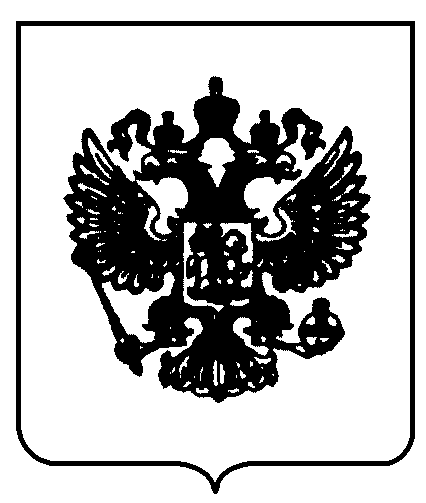 ПРАВИТЕЛЬСТВО   РОССИЙСКОЙ   ФЕДЕРАЦИИП О С Т А Н О В Л Е Н И Еот 12 декабря . №1295  МОСКВАОб утверждении Правил предоставления и распределения субсидий из федерального бюджета бюджетам субъектов Российской Федерации на поддержку отдельных подотраслей растениеводстваПравительство Российской Федерации постановляет:1. Утвердить прилагаемые Правила предоставления и распределения субсидий из федерального бюджета бюджетам субъектов Российской Федерации на поддержку отдельных подотраслей растениеводства.2. Признать утратившими силу:постановление Правительства Российской Федерации от 29 декабря . № 1174 «Об утверждении Правил предоставления субсидий из федерального бюджета бюджетам субъектов Российской Федерации на поддержку отдельных подотраслей растениеводства» (Собрание законодательства Российской Федерации, 2011, № 2, ст. 348);пункт 5 изменений, которые вносятся в акты Правительства Российской Федерации по вопросу предоставления субсидий из федерального бюджета бюджетам субъектов Российской Федерации на поддержку сельскохозяйственного производства, утвержденных постановлением Правительства Российской Федерации от 12 августа . № 672 (Собрание законодательства Российской Федерации, 2011, № 34, ст. 4978);пункт 4 изменений, которые вносятся в акты Правительства Российской Федерации по вопросу предоставления субсидий 
из федерального бюджета бюджетам субъектов Российской 
Федерации на осуществление государственной поддержки в сфере 
агропромышленного комплекса, утвержденных постановлением Правительства Российской Федерации от 6 марта . № 197 (Собрание законодательства Российской Федерации, 2012, № 13, ст. 1517).3. Настоящее постановление вступает в силу с 1 января .	Председатель Правительства	Российской Федерации	Д.МедведевУТВЕРЖДЕНЫпостановлением ПравительстваРоссийской Федерацииот 12 декабря .  №  1295  П Р А В И Л Апредоставления и распределения субсидий из федерального бюджета бюджетам субъектов Российской Федерации на поддержкуотдельных подотраслей растениеводства1. Настоящие Правила устанавливают порядок предоставления и распределения субсидий из федерального бюджета бюджетам субъектов Российской Федерации на поддержку отдельных подотраслей растениеводства (далее - субсидии).2. Субсидии предоставляются в целях оказания финансовой поддержки при исполнении расходных обязательств субъектов Российской Федерации, возникающих при выполнении органами государственной власти субъектов Российской Федерации полномочий по реализации региональных и (или) муниципальных программ, предусматривающих поддержку отдельных подотраслей растениеводства (далее - региональные и (или) муниципальные программы), осуществляемую в форме предоставления средств из бюджетов субъектов Российской Федерации (местных бюджетов) сельскохозяйственным товаропроизводителям, за исключением граждан, ведущих личное подсобное хозяйство (далее - сельскохозяйственные товаропроизводители), по следующим направлениям:а) возмещение части затрат на приобретение элитных семян;б) возмещение части затрат на приобретение семян с учетом доставки в районы Крайнего Севера и приравненные к ним местности;в) производство продукции растениеводства на низкопродуктивной пашне в районах Крайнего Севера и приравненных к ним местностях;г) возмещение части затрат на закладку и уход за многолетними плодовыми и ягодными насаждениями;д) возмещение части затрат на закладку и уход за виноградниками;е) возмещение части затрат на раскорчевку выбывших из эксплуатации старых садов и рекультивацию раскорчеванных площадей.3. Субсидии предоставляются при соблюдении следующих требований:а) для предоставления субсидий по направлению, предусмотренному подпунктом »а» пункта 2 настоящих Правил, - наличие у сельскохозяйственных товаропроизводителей на территории субъекта Российской Федерации посевных площадей под сельскохозяйственными культурами, перечень которых определяется Министерством сельского хозяйства Российской Федерации (при условии, что элитные семена сельскохозяйственных культур относятся к сортам, включенным в Государственный реестр селекционных достижений, допущенных к использованию, по конкретному региону допуска (для защищенного грунта - по световой зоне));б) для предоставления субсидий по направлению, предусмотренному подпунктом »б» пункта 2 настоящих Правил, - наличие у сельскохозяйственных товаропроизводителей на территории субъекта Российской Федерации, отнесенной к районам Крайнего Севера и приравненным к ним местностям, посевных площадей под кормовыми культурами;в) для предоставления субсидий по направлению, предусмотренному подпунктом »в» пункта 2 настоящих Правил, - наличие у сельскохозяйственных товаропроизводителей на территории субъекта Российской Федерации, отнесенной к районам Крайнего Севера и приравненным к ним местностям, низкопродуктивной пашни, составляющей не менее 11 процентов общей площади пашни;г) для предоставления субсидий по направлению, предусмотренному подпунктом »г» пункта 2 настоящих Правил, - наличие у сельскохозяйственных товаропроизводителей на территории субъекта Российской Федерации площадей многолетних плодовых и ягодных насаждений;д) для предоставления субсидий по направлению, предусмотренному подпунктом »д» пункта 2 настоящих Правил, - наличие у сельскохозяйственных товаропроизводителей на территории субъекта Российской Федерации площадей виноградников и виноградных питомников;е) для предоставления субсидий по направлению, предусмотренному подпунктом »е» пункта 2 настоящих Правил, - наличие у сельскохозяйственных товаропроизводителей на территории субъекта Российской Федерации площадей выбывших из эксплуатации старых садов.4. Субсидии предоставляются при соблюдении следующих условий:а) наличие утвержденных региональной и (или) муниципальных программ, предусматривающих мероприятия по направлениям, предусмотренным пунктом 2 настоящих Правил (далее - мероприятия);б) наличие в бюджете субъекта Российской Федерации (местном бюджете) на очередной финансовый год бюджетных ассигнований на финансовое обеспечение мероприятий, источником финансового обеспечения которых являются субсидии, предоставляемые с учетом установленного уровня софинансирования;в) наличие нормативного правового акта субъекта Российской Федерации, устанавливающего порядок предоставления сельскохозяйственным товаропроизводителям средств из бюджета субъекта Российской Федерации на поддержку отдельных подотраслей растениеводства по направлениям, предусмотренным пунктом 2 настоящих Правил, источником финансового обеспечения которых являются субсидии (далее - средства на поддержку подотраслей растениеводства), в том числе перечней документов, необходимых для их получения и представляемых сельскохозяйственными товаропроизводителями, а также сроки рассмотрения органом, уполномоченным высшим исполнительным органом государственной власти субъекта Российской Федерации (далее - уполномоченный орган), указанных документов;г) обязательство субъекта Российской Федерации по обеспечению соответствия значений показателей, устанавливаемых региональной и (или) муниципальными программами, иными нормативными правовыми актами субъекта Российской Федерации и органов местного самоуправления, значениям показателей результативности предоставления субсидии, установленным соглашением о предоставлении субсидии, заключаемым Министерством сельского хозяйства Российской Федерации с высшим исполнительным органом государственной власти субъекта Российской Федерации (далее - соглашение).5. Средства на поддержку подотраслей растениеводства  предоставляются по ставкам, определяемым Министерством сельского хозяйства Российской Федерации:а) сельскохозяйственным товаропроизводителям, в том числе льносеменоводческим станциям, льно- и пенькозаводам, на приобретение элитных семян сельскохозяйственных культур по перечню, утверждаемому указанным Министерством, у организаций, занимающихся производством семян и (или) их подготовкой к посеву (с полным технологическим циклом их подготовки к посеву в соответствии с принятой технологией по каждой сельскохозяйственной культуре), или у лиц, уполномоченных этими организациями, по ставке за 1 тонну или 1 посевную единицу семян (норма высева семян - штук на гектар) - в целях поддержки элитного семеноводства;б) сельскохозяйственным товаропроизводителям - в целях приобретения семян с учетом доставки в районы Крайнего Севера и приравненные к ним местности, для выращивания кормовых культур по перечню, утверждаемому Министерством сельского хозяйства Российской Федерации, в районах Крайнего Севера и приравненных к ним местностях, в которых не производятся семена в связи с природно-климатическими условиями, перечень которых утверждается Министерством сельского хозяйства Российской Федерации, по ставке, рассчитанной в процентах затрат на приобретение семян с учетом доставки; в) сельскохозяйственным товаропроизводителям - в целях подготовки низкопродуктивной пашни под урожай будущего года в районах Крайнего Севера и приравненных к ним местностях по ставке на  пашни;г) сельскохозяйственным товаропроизводителям - в целях осуществления закладки и ухода за многолетними плодовыми и ягодными кустарниковыми насаждениями, садами интенсивного типа (не менее 800 деревьев на 1 гектар), хмельниками до начала периода их товарного плодоношения, а также закладки и ухода за плодовыми и ягодными питомниками и чайными плантациями по ставкам на 1 гектар при условии наличия у сельскохозяйственных товаропроизводителей проекта на закладку сада. При этом сельскохозяйственные товаропроизводители должны иметь на начало текущего финансового года не менее  площади плодовых насаждений, не менее 1 гектара садов интенсивного типа, хмельников, питомников, ягодных кустарниковых насаждений;д) сельскохозяйственным товаропроизводителям - в целях осуществления закладки и ухода за виноградниками до начала периода их товарного плодоношения по ставкам на 1 гектар. При этом сельскохозяйственные товаропроизводители должны иметь на начало текущего финансового года не менее  площади виноградников;е) сельскохозяйственным товаропроизводителям - в целях осуществления раскорчевки садов в возрасте более 30 лет от года закладки по ставке на  раскорчеванной и рекультивированной площади при условии наличия у сельскохозяйственных товаропроизводителей проекта на закладку нового сада на раскорчеванной площади. 6. Предоставление субсидии осуществляется на основании соглашения по форме, утверждаемой Министерством сельского хозяйства Российской Федерации. Соглашение включает в себя следующие сведения:а) размер субсидии, условия ее предоставления и расходования;б) размер средств на поддержку подотраслей растениеводства, предусмотренных в бюджете субъекта Российской Федерации (местном бюджете), с учетом установленного уровня софинансирования;в) целевое назначение субсидии;г) обязательство уполномоченного органа заключить соглашения с органами местного самоуправления в случае предоставления субсидии из бюджета субъекта Российской Федерации местным бюджетам на софинансирование муниципальных программ;д) значения показателей результативности предоставления субсидии, определяемые на основании соглашения между Министерством сельского хозяйства Российской Федерации и уполномоченным органом о реализации Государственной программы развития сельского хозяйства и регулирования рынков сельскохозяйственной продукции, сырья и продовольствия на 2013 - 2020 годы, утвержденной постановлением Правительства Российской Федерации от 14 июля . № 717 (далее соответственно - соглашение о реализации Государственной программы, Государственная программа);е) сроки и порядок представления документов и отчетов об исполнении уполномоченным органом обязательств, вытекающих из соглашения, в том числе:выписки из закона субъекта Российской Федерации о бюджете субъекта Российской Федерации, подтверждающей включение в бюджет субъекта Российской Федерации средств на софинансирование мероприятий, и выписки из нормативного правового акта представительного органа муниципального образования о размере средств местного бюджета, предусмотренных на финансовое обеспечение мероприятий, в случае предоставления субсидии из бюджета субъекта Российской Федерации местному бюджету на софинансирование муниципальной программы, предусматривающей реализацию мероприятий;отчета о расходах бюджета субъекта Российской Федерации (местного бюджета), источником финансового обеспечения которых является субсидия, по форме и в сроки, которые устанавливаются Министерством сельского хозяйства Российской Федерации;отчета о достижении значений показателей результативности предоставления субсидии по форме и в сроки, которые устанавливаются Министерством сельского хозяйства Российской Федерации;отчета о финансово-экономическом состоянии сельскохозяйственных товаропроизводителей по форме и в сроки, которые устанавливаются Министерством сельского хозяйства Российской Федерации;ж) порядок осуществления контроля за выполнением условий соглашения;з) ответственность сторон за нарушение условий соглашения;и) последствия недостижения субъектом Российской Федерации установленных значений показателей результативности предоставления субсидии;к) наличие нормативного правового акта субъекта Российской Федерации, устанавливающего расходное обязательство субъекта Российской Федерации, на исполнение которого предоставляется субсидия;л) иные условия, регулирующие порядок предоставления субсидии.7. Общий размер субсидии  бюджету i-го субъекта Российской Федерации (Wi) определяется по формуле:Wi =W1i +W2i +W3i +W4i +W5i +W6i,где:W1i - размер субсидии бюджету i-го субъекта Российской Федерации на возмещение части затрат на приобретение элитных семян;W2i - размер субсидии бюджету i-го субъекта Российской Федерации на возмещение части затрат на приобретение семян с учетом доставки в районы Крайнего Севера и приравненные к ним местности;W3i - размер субсидии бюджету i-го субъекта Российской Федерации на производство продукции растениеводства на низкопродуктивной пашне в районах Крайнего Севера и приравненных к ним местностях;W4i - размер субсидии бюджету i-го субъекта Российской Федерации на возмещение части затрат на закладку и уход за многолетними плодовыми и ягодными насаждениями;W5i - размер субсидии бюджету i-го субъекта Российской Федерации на возмещение части затрат на закладку и уход за виноградниками;W6i - размер субсидии бюджету i-го субъекта Российской Федерации на возмещение части затрат на раскорчевку выбывших из эксплуатации старых садов и рекультивацию раскорчеванных площадей.8. Размер субсидии бюджету i-го субъекта Российской Федерации на возмещение части затрат на приобретение элитных семян (Wli) определяется по формуле:где:m - количество сельскохозяйственных культур, включенных в перечень, утверждаемый Министерством сельского хозяйства Российской Федерации, для приобретения элитных семян;j - конкретная сельскохозяйственная культура;С1 - размер субсидии, предусмотренной в федеральном бюджете на возмещение части затрат на приобретение элитных семян на очередной финансовый год;k0 - коэффициент, устанавливаемый Министерством сельского хозяйства Российской Федерации для определения доли субсидии на посевные площади по конкретной сельскохозяйственной культуре;DSij - доля посевной площади под конкретной сельскохозяйственной культурой в i-м субъекте Российской Федерации в общей посевной площади под конкретной сельскохозяйственной культурой в субъектах Российской Федерации в году, предшествующем текущему финансовому году;РБОi - уровень расчетной бюджетной обеспеченности i-го субъекта Российской Федерации на очередной финансовый год, рассчитанный в соответствии с методикой распределения дотаций на выравнивание бюджетной обеспеченности субъектов Российской Федерации, утвержденной постановлением Правительства Российской Федерации 
от 22 ноября . № 670 «О распределении дотаций на выравнивание бюджетной обеспеченности субъектов Российской Федерации»;n - количество субъектов Российской Федерации, сельскохозяйственные товаропроизводители которых имеют посевные площади под конкретными сельскохозяйственными культурами.9. Доля посевной площади под конкретной сельскохозяйственной культурой в i-м субъекте Российской Федерации в общей посевной площади под конкретной сельскохозяйственной культурой в субъектах Российской Федерации в году, предшествующем текущему финансовому году (DSij), определяется на основе данных Федеральной службы государственной статистики о посевных площадях по формуле:DSij=Sij/Sj,где:Sij - посевные площади, занятые конкретной сельскохозяйственной культурой у сельскохозяйственных товаропроизводителей в i-м субъекте Российской Федерации;Sj - посевные площади, занятые конкретной сельскохозяйственной культурой в целом по Российской Федерации.10. Размер субсидии бюджету i-го субъекта Российской Федерации на возмещение части затрат на приобретение семян с учетом доставки в районы Крайнего Севера и приравненные к ним местности (W2i), определяется по формуле:где:C2 - размер субсидии, предусмотренной в федеральном бюджете на возмещение части затрат на приобретение семян с учетом доставки в районы Крайнего Севера и приравненные к ним местности, на очередной финансовый год;Di - доля посевной площади под кормовыми культурами (без площади многолетних трав посева прошлых лет) в i-м субъекте Российской Федерации в общей посевной площади под кормовыми культурами (без площади многолетних трав посева прошлых лет) в субъектах Российской Федерации, отвечающих требованию подпункта »б» пункта 3 настоящих Правил; t - количество субъектов Российской Федерации, отвечающих требованию подпункта »б» пункта 3 настоящих Правил.11. Доля посевной площади под кормовыми культурами (без площади многолетних трав посева прошлых лет) в i-м субъекте Российской Федерации в общей посевной площади под кормовыми культурами (без площади многолетних трав посева прошлых лет) в субъектах Российской Федерации (Di) определяется на основе данных Федеральной службы государственной статистики за отчетный финансовый год по формуле:Di=Pi/P,где:Pi -  площади под кормовыми культурами (без площади многолетних трав посева прошлых лет) в i-м субъекте Российской Федерации, отвечающем требованию 3 настоящих Правил;P - площади под кормовыми культурами (без площади многолетних трав посева прошлых лет) в субъектах Российской Федерации, отвечающих требованию  3 настоящих Правил.12. Размер субсидии бюджету i-го субъекта Российской Федерации на производство продукции растениеводства на низкопродуктивной пашне в районах Крайнего Севера и приравненных к ним местностях (W3i) определяется по формуле:где: C3 -  размер субсидии, предусмотренной в федеральном бюджете на производство продукции растениеводства на низкопродуктивной пашне в районах Крайнего Севера и приравненных к ним местностях, на очередной финансовый год;Oi - доля площади низкопродуктивной пашни в i-м субъекте Российской Федерации в общей площади низкопродуктивной пашни в субъектах Российской Федерации, отвечающих требованию подпункта »в» пункта 3 настоящих Правил;r - количество субъектов Российской Федерации, отвечающих требованию  подпункта »в» пункта 3 настоящих Правил.13. Доля площади низкопродуктивной пашни в i-м субъекте Российской Федерации в общей площади низкопродуктивной пашни в субъектах Российской Федерации, отвечающих требованию  подпункта »в» пункта 3 настоящих Правил (Oi), определяется на основе данных Федеральной службы государственной статистики на начало отчетного финансового года по формуле:Oi=Vi/V,где:Vi - площади низкопродуктивной пашни в i-м субъекте Российской Федерации, отвечающем требованию подпункта »в» пункта 3 настоящих Правил;V - площади низкопродуктивной пашни в субъектах Российской Федерации, отвечающих требованию  подпункта »в» пункта 3 настоящих Правил.14. При этом доля площади низкопродуктивной пашни в площади пашни в субъекте Российской Федерации, отвечающем требованию подпункта »в» пункта 3 настоящих Правил (U), составляет не менее 11 процентов на начало отчетного финансового года и определяется по формуле:U=Vi/P,где P - площадь пашни в i-м субъекте Российской Федерации, отвечающем требованию  подпункта »в» пункта 3 настоящих Правил, определяемая на основе данных Федеральной службы государственной статистики на начало отчетного финансового года.15. Размер субсидии бюджету i-го субъекта Российской Федерации на возмещение части затрат на закладку и уход за многолетними плодовыми и ягодными насаждениями (W4i) определяется по формуле:,где:С4 - размер субсидии, предусмотренной в федеральном бюджете на возмещение части затрат на закладку и уход за многолетними плодовыми и ягодными насаждениями на очередной финансовый год;k1 - коэффициент, устанавливаемый Министерством сельского хозяйства Российской Федерации для определения доли субсидии на возмещение части затрат на закладку многолетних плодовых и ягодных насаждений (за исключением садов интенсивного типа);S1i - доля площади закладки многолетних плодовых и ягодных насаждений (кроме садов интенсивного типа) в i-м субъекте Российской Федерации в общей площади закладки многолетних плодовых и ягодных насаждений (кроме садов интенсивного типа) в субъектах Российской Федерации, отвечающих требованию подпункта »г» пункта 3 настоящих Правил;h - количество субъектов Российской Федерации, отвечающих требованию подпункта »г» пункта 3 настоящих Правил;k2 - коэффициент, устанавливаемый Министерством сельского хозяйства Российской Федерации для определения доли субсидии на закладку садов интенсивного типа;S2i - доля площади закладки садов интенсивного типа в i-м субъекте Российской Федерации в общей площади закладки садов интенсивного типа в субъектах Российской Федерации, отвечающих требованию подпункта »г» пункта 3 настоящих Правил;k3 - коэффициент, устанавливаемый Министерством сельского хозяйства Российской Федерации для определения доли субсидии на работы по уходу за многолетними плодовыми и ягодными насаждениями;S3i - доля площади работ по уходу за многолетними плодовыми и ягодными насаждениями в i-м субъекте Российской Федерации в общей площади работ по уходу за многолетними плодовыми и ягодными насаждениями в субъектах Российской Федерации, отвечающих требованию подпункта »г» пункта 3 настоящих Правил.16. Доля площади закладки многолетних плодовых и ягодных насаждений (кроме садов интенсивного типа) в i-м субъекте Российской Федерации в общей площади закладки многолетних плодовых и ягодных насаждений (кроме садов интенсивного типа) в субъектах Российской Федерации, отвечающих требованию подпункта »г» пункта 3 настоящих Правил (Sli), определяется в соответствии с соглашением о реализации Государственной программы по формуле:где:C1i - площади закладки сельскохозяйственными товаропроизводителями многолетних плодовых и ягодных насаждений (кроме садов интенсивного типа) на очередной финансовый год в i-м субъекте Российской Федерации;C1 - площади закладки сельскохозяйственными товаропроизводителями многолетних плодовых и ягодных насаждений (кроме садов интенсивного типа) на очередной финансовый год в субъектах Российской Федерации, отвечающих требованию подпункта »г» пункта 3 настоящих Правил.17. Доля площади закладки садов интенсивного типа в i-м субъекте Российской Федерации в общей площади закладки садов интенсивного типа в субъектах Российской Федерации, отвечающих требованию подпункта »г» пункта 3 настоящих Правил (S2i), определяется на основании данных, представленных уполномоченным органом по форме, установленной Министерством сельского хозяйства Российской Федерации, за отчетный финансовый год с учетом коэффициента - дефлятора роста по отдельным отраслям растениеводства по формуле:где:C2i - площади закладки сельскохозяйственными товаропроизводителями садов интенсивного типа на очередной финансовый год в i-м субъекте Российской Федерации;C2 - площади закладки сельскохозяйственными товаропроизводителями садов интенсивного типа на очередной финансовый год в субъектах Российской Федерации, отвечающих требованию подпункта »г» пункта 3 настоящих Правил.18. Доля площади работ по уходу за многолетними плодовыми и ягодными насаждениями в i-м субъекте Российской Федерации в общей площади работ по уходу за многолетними плодовыми и ягодными насаждениями в субъектах Российской Федерации, отвечающих требованию подпункта »г» пункта 3 настоящих Правил (S3i), определяется на основе данных Федеральной службы государственной статистики о многолетних насаждениях на начало отчетного финансового года по формуле:где:C3i - площади, на которых проводится работа по уходу за многолетними плодовыми и ягодными насаждениями сельскохозяйственными товаропроизводителями в i-м субъекте Российской Федерации на очередной финансовый год;C3 - площади, на которых проводится работа по уходу за многолетними плодовыми и ягодными насаждениями сельскохозяйственными товаропроизводителями в субъектах Российской Федерации, отвечающих требованию подпункта »г» пункта 3 настоящих Правил, на очередной финансовый год.19. Размер субсидии бюджету i-го субъекта Российской Федерации на возмещение части затрат на закладку и уход за виноградниками, определяется по формуле:где:С5 - размер субсидии, предусмотренной в федеральном бюджете на возмещение части затрат на закладку и уход за виноградниками на очередной финансовый год;k4 - коэффициент, устанавливаемый Министерством сельского хозяйства Российской Федерации для определения доли субсидии на возмещение части затрат на закладку виноградников и виноградных питомников;b - количество субъектов Российской Федерации, отвечающих требованию подпункта »д» пункта 3 настоящих Правил;S4i - доля площади закладки виноградников и виноградных питомников в i-м субъекте Российской Федерации в общей площади закладки виноградников и виноградных питомников в субъектах Российской Федерации, отвечающих требованию подпункта »д» пункта 3 настоящих Правил;k5 - коэффициент, устанавливаемый Министерством сельского хозяйства Российской Федерации для определения доли субсидии на работы по уходу за виноградниками и виноградными питомниками;S5i - доля площади работ по уходу за виноградниками и виноградными питомниками в i-м субъекте Российской Федерации в общей площади работ по уходу за виноградниками и виноградными питомниками на очередной финансовый год в субъектах Российской Федерации, отвечающих требованию подпункта »д» пункта 3 настоящих Правил.20. Доля площади закладки виноградников и виноградных питомников в i-м субъекте Российской Федерации в общей площади закладки виноградников и виноградных питомников в субъектах Российской Федерации, отвечающих требованию подпункта »д» пункта 3 настоящих Правил (S4i), определяется в соответствии с соглашением о реализации Государственной программы по формуле:где:C4i - площади закладки сельскохозяйственными товаропроизводителями виноградников и виноградных питомников на очередной финансовый год в i-м субъекте Российской Федерации;C4 - площади закладки сельскохозяйственными товаропроизводителями виноградников и виноградных питомников на очередной финансовый год в субъектах Российской Федерации, отвечающих требованию подпункта »д» пункта 3 настоящих Правил.21. Доля площади работ по уходу за виноградниками и виноградными питомниками в i-м субъекте Российской Федерации в общей площади работ по уходу за виноградниками и виноградными питомниками на очередной финансовый год в субъектах Российской Федерации, отвечающих требованию подпункта »д» пункта 3 настоящих Правил (S5i), определяется на основе данных Федеральной службы государственной статистики о насаждениях на начало отчетного финансового года по формуле:где:C5i - площади, на которых проводится работа по уходу за виноградниками и виноградными питомниками сельскохозяйственными товаропроизводителями, на очередной финансовый год в i-м субъекте Российской Федерации;C5 - площади, на которых проводится работа по уходу за виноградниками и виноградными питомниками сельскохозяйственными товаропроизводителями, на очередной финансовый год в субъектах Российской Федерации, отвечающих требованию подпункта »д» пункта 3 настоящих Правил.22. Размер субсидии бюджету i-го субъекта Российской Федерации на возмещение части затрат на раскорчевку выбывших из эксплуатации старых садов и рекультивацию раскорчеванных площадей (W6i) определяется по формуле: где:C6 - размер субсидии, предусмотренной в федеральном бюджете на возмещение части затрат на раскорчевку выбывших из эксплуатации старых садов и рекультивацию раскорчеванных площадей на очередной финансовый год;S6i - доля площади выбывших из эксплуатации старых садов 
в i-м субъекте Российской Федерации в общей площади выбывших из эксплуатации старых садов в субъектах Российской Федерации, отвечающих требованию подпункта »е» пункта 3 настоящих Правил;d - количество субъектов Российской Федерации, отвечающих требованию подпункта »е» пункта 3 настоящих Правил.23. Доля площади выбывших их эксплуатации старых садов 
в i-м субъекте Российской Федерации в общей площади выбывших из эксплуатации старых садов в субъектах Российской Федерации, отвечающих требованию подпункта »е» пункта 3 настоящих Правил (S6i), определяется на основании информации о наличии площадей садов в возрасте более 30 лет от года закладки, представленной уполномоченным органом по форме и в срок, которые установлены Министерством сельского хозяйства Российской Федерации, по формуле:где:C6i - площади выбывших из эксплуатации старых садов на очередной финансовый год в i-м субъекте Российской Федерации;C6 - площади выбывших из эксплуатации старых садов на очередной финансовый год в субъектах Российской Федерации, отвечающих требованию подпункта »е» пункта 3 настоящих Правил.24. Уровень софинансирования расходного обязательства субъекта Российской Федерации, источником финансового обеспечения которого является субсидия (Yi), определяется по формуле:где 0,65 - средний уровень софинансирования.Уровень софинансирования не может быть установлен выше 95 процентов и ниже 60 процентов расходного обязательства.Уровни софинансирования расходных обязательств субъектов Российской Федерации на соответствующий финансовый год утверждаются Министерством сельского хозяйства Российской Федерации.25. Распределение субсидий между бюджетами субъектов Российской Федерации утверждается Правительством Российской Федерации в пределах бюджетных ассигнований, предусмотренных в федеральном законе о федеральном бюджете на соответствующий финансовый год, и лимитов бюджетных обязательств, утвержденных Министерству сельского хозяйства Российской Федерации на цели, указанные в пункте 2 настоящих Правил, в соответствии с требованиями, предусмотренными пунктом 3 настоящих Правил.26. Перечисление субсидий в бюджеты субъектов Российской Федерации осуществляется в установленном порядке в пределах лимитов бюджетных обязательств, предусмотренных Министерству сельского хозяйства Российской Федерации, на счета территориальных органов Федерального казначейства, открытые для учета поступлений и их распределения между бюджетами бюджетной системы Российской Федерации для последующего перечисления в установленном порядке в бюджеты субъектов Российской Федерации в соответствии с заявками, представляемыми уполномоченными органами по форме и в сроки, которые устанавливаются Министерством сельского хозяйства Российской Федерации.Расходы бюджета субъекта Российской Федерации на проведение мероприятий, источником финансового обеспечения которых является субсидия, осуществляются в порядке, установленном бюджетным законодательством Российской Федерации для исполнения бюджета субъекта Российской Федерации, а при перечислении субсидии в местный бюджет - в порядке, установленном бюджетным законодательством Российской Федерации для исполнения бюджетов муниципальных образований.27. Операции по кассовым расходам бюджетов субъектов Российской Федерации (местных бюджетов), источником финансового обеспечения которых являются субсидии, в том числе их остатки, не использованные на 1 января текущего года, осуществляются с учетом особенностей, установленных федеральным законом о федеральном бюджете на текущий финансовый год и плановый период.28. Информация о размерах и сроках перечисления субсидий учитывается Министерством сельского хозяйства Российской Федерации при формировании прогноза кассовых выплат из федерального бюджета, необходимого для составления в установленном порядке кассового плана исполнения федерального бюджета.29. В случае если размер средств на поддержку подотраслей растениеводства не соответствует установленному для субъекта Российской Федерации уровню софинансирования из федерального бюджета, размер субсидии подлежит сокращению до соответствующего уровня софинансирования, а высвобождающиеся средства перераспределяются между бюджетами других субъектов Российской Федерации, имеющих право на получение субсидии в соответствии с настоящими Правилами.30. В случае отсутствия в текущем финансовом году у субъекта Российской Федерации потребности в субсидии неиспользованная субсидия на основании письменного обращения уполномоченного органа перераспределяется между бюджетами других субъектов Российской Федерации, имеющих право на получение субсидии в соответствии с настоящими Правилами.31. Остаток субсидии, образовавшийся в соответствии с
пунктами 29 и 30 настоящих Правил, перераспределяется на основании представленных уполномоченными органами в Министерство сельского хозяйства Российской Федерации письменных обращений об увеличении годового размера выделяемых субсидий пропорционально удельному весу дополнительной потребности субъекта Российской Федерации в субсидии в общем объеме дополнительной потребности субъектов Российской Федерации в субсидиях с учетом фактического освоения средств за отчетный период.Перераспределение субсидий между бюджетами субъектов Российской Федерации утверждается Правительством Российской Федерации.32. Эффективность осуществления расходов бюджетов субъектов Российской Федерации, источником финансового обеспечения которых является субсидия, оценивается ежегодно Министерством сельского хозяйства Российской Федерации на основании достижения следующих показателей результативности предоставления субсидии, определенных в соответствии с Государственной программой:а) доля площади, засеваемой элитными семенами, в общей площади посевов на территории субъекта Российской Федерации  - по направлению, предусмотренному подпунктом »а» пункта 2 настоящих Правил;б) посевная площадь кормовых культур по сельскохозяйственным организациям, крестьянским (фермерским) хозяйствам и индивидуальным предпринимателям в районах Крайнего Севера и приравненных к ним местностях - по направлению, предусмотренному подпунктом »б» пункта 2 настоящих Правил;в) площадь подготовки низкопродуктивной пашни - по направлению, предусмотренному подпунктом »в» пункта 2 настоящих Правил;г) площадь закладки многолетних плодовых и ягодных насаждений на территории субъекта Российской Федерации - по направлению, предусмотренному подпунктом »г» пункта 2 настоящих Правил;д) площадь закладки виноградников на территории субъекта Российской Федерации - по направлению, предусмотренному подпунктом »д» пункта 2 настоящих Правил;е) площадь закладки сада на раскорчеванной и рекультивированной площади в соответствии с проектом закладки нового сада - по направлению, предусмотренному подпунктом »е» пункта 2 настоящих Правил.33. В случае если в отчетном финансовом году субъектом Российской Федерации не достигнуты установленные соглашением значения показателей результативности предоставления субсидии, предусмотренных пунктом 32 настоящих Правил, Министерство сельского хозяйства Российской Федерации принимает решение о сокращении размера субсидии на год, следующий за отчетным финансовым годом, из расчета 1 процент размера субсидии за каждый процентный пункт снижения значения показателя результативности предоставления субсидии, а также о перераспределении высвобождающихся субсидий между бюджетами других субъектов Российской Федерации, имеющих право на получение субсидий в соответствии с настоящими Правилами.Решение о сокращении размера субсидии, предоставляемой бюджету субъекта Российской Федерации, не принимается в случае, если установленные соглашением значения показателей результативности предоставления субсидии не достигнуты в силу обстоятельств непреодолимой силы.Предложения о сокращении размеров субсидий вносятся Министерством сельского хозяйства Российской Федерации в Министерство финансов Российской Федерации.Высвобождающиеся средства могут быть перераспределены в установленном порядке между бюджетами других субъектов Российской Федерации, имеющих право на их получение.34. В случае несоблюдения уполномоченным органом условий предоставления субсидии соответствующая информация направляется Министерством сельского хозяйства Российской Федерации в Министерство финансов Российской Федерации с предложением о приостановлении предоставления субсидии для принятия соответствующего решения в порядке, установленном Министерством финансов Российской Федерации. 35. Не использованный на 1 января текущего финансового года остаток субсидий подлежит возврату в федеральный бюджет органами государственной власти субъектов Российской Федерации, за которыми в соответствии с законодательными и иными нормативными правовыми актами закреплены источники доходов бюджетов субъектов Российской Федерации по возврату остатков субсидий в соответствии с требованиями, установленными Бюджетным кодексом Российской Федерации и федеральным законом о федеральном бюджете на текущий финансовый год и плановый период.В случае если неиспользованный остаток субсидий не перечислен в доход федерального бюджета, указанные средства подлежат взысканию в доход федерального бюджета в порядке, установленном Министерством финансов Российской Федерации.При наличии потребности в не использованной в текущем финансовом году субсидии указанные средства в размере, не превышающем остаток субсидии, в соответствии с решением Министерства сельского хозяйства Российской Федерации могут быть использованы субъектом Российской Федерации в очередном финансовом году при исполнении бюджета субъекта Российской Федерации для финансового обеспечения расходов бюджета, соответствующих целям предоставления субсидии.36. Ответственность за достоверность представляемых в Министерство сельского хозяйства Российской Федерации сведений и соблюдение условий, установленных настоящими Правилами и соглашением, возлагается на уполномоченные органы.37. Субсидии в случае их нецелевого использования подлежат взысканию в доход федерального бюджета в соответствии с бюджетным законодательством Российской Федерации.38. Контроль за соблюдением уполномоченным органом условий предоставления субсидий осуществляется Министерством сельского хозяйства Российской Федерации и Федеральной службой финансово-бюджетного надзора.____________